彰化縣草港國民小學110學年度教師公開授課【教學觀察】紀錄表彰化縣草港國民小學110學年度公開授課【議課】紀錄表公開課科目公開課科目數學課程單元課程單元康軒版五上數學第二單元_因數與倍數康軒版五上數學第二單元_因數與倍數康軒版五上數學第二單元_因數與倍數康軒版五上數學第二單元_因數與倍數康軒版五上數學第二單元_因數與倍數康軒版五上數學第二單元_因數與倍數康軒版五上數學第二單元_因數與倍數授課教師授課教師郭鈺雯觀課教師觀課教師陳淑娥陳淑娥陳淑娥陳淑娥日期日期110.9 .27領域教 學 指 標教 學 指 標教 學 指 標充分展現充分展現大部分展現部分展現亟需改善亟需改善摘要敘述摘要敘述A掌握教學目標A1掌握教材內容A1掌握教材內容A1掌握教材內容■A掌握教學目標A2設計有結構有組織的教學方案A2設計有結構有組織的教學方案A2設計有結構有組織的教學方案■A掌握教學目標A3系統呈現教材A3系統呈現教材A3系統呈現教材■■B活用教學策略B1引起並維持學生學習動機B1引起並維持學生學習動機B1引起並維持學生學習動機■■B活用教學策略B2運用多元的教學方法及學習活動B2運用多元的教學方法及學習活動B2運用多元的教學方法及學習活動■B活用教學策略B3使用各種教學媒體B3使用各種教學媒體B3使用各種教學媒體■B活用教學策略B4善於發問，啟發思考B4善於發問，啟發思考B4善於發問，啟發思考■C有效溝通C1運用良好的語文技巧C1運用良好的語文技巧C1運用良好的語文技巧■C有效溝通C2適當地運用身體語言C2適當地運用身體語言C2適當地運用身體語言■C有效溝通C3用心注意學生發表，建立多向的師生互動與溝通C3用心注意學生發表，建立多向的師生互動與溝通C3用心注意學生發表，建立多向的師生互動與溝通■■D營造學習環境D1營造和諧愉快的班級氣氛D1營造和諧愉快的班級氣氛D1營造和諧愉快的班級氣氛■■D營造學習環境D2維持有利學習的班級氣氛D2維持有利學習的班級氣氛D2維持有利學習的班級氣氛■■D營造學習環境D3妥善規劃教學情境D3妥善規劃教學情境D3妥善規劃教學情境■D營造學習環境D4建立良好的教室常規和程序D4建立良好的教室常規和程序D4建立良好的教室常規和程序■D營造學習環境D5有效運用各種鼓勵學習的措施D5有效運用各種鼓勵學習的措施D5有效運用各種鼓勵學習的措施■■E善用評量回饋E1充分有效地完成教學E1充分有效地完成教學E1充分有效地完成教學■■E善用評量回饋E2有效掌握教學時間E2有效掌握教學時間E2有效掌握教學時間■■E善用評量回饋E3評量學生表現並提供回饋與指導E3評量學生表現並提供回饋與指導E3評量學生表現並提供回饋與指導■E善用評量回饋E4達成預期學習效果E4達成預期學習效果E4達成預期學習效果■我的學習與建議議課人員陳永男、許淑娥授課單元康軒版五上數學第二單元_因數與倍數議課時間110.10.01教材來源康軒議課紀錄：互動式課程，學生親自動手，從做中學，趣味橫生，學習意願高。有些組別的孩子無法按照順序找出各組因數，老師會從旁協助。各組完成時間落差頗大，與組成成員對課程的熟悉程度有關，議課紀錄：互動式課程，學生親自動手，從做中學，趣味橫生，學習意願高。有些組別的孩子無法按照順序找出各組因數，老師會從旁協助。各組完成時間落差頗大，與組成成員對課程的熟悉程度有關，議課照片1：(文字說明)議課照片2：(文字說明)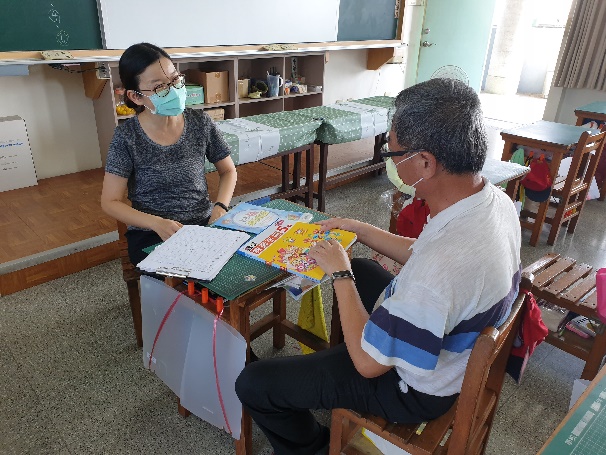 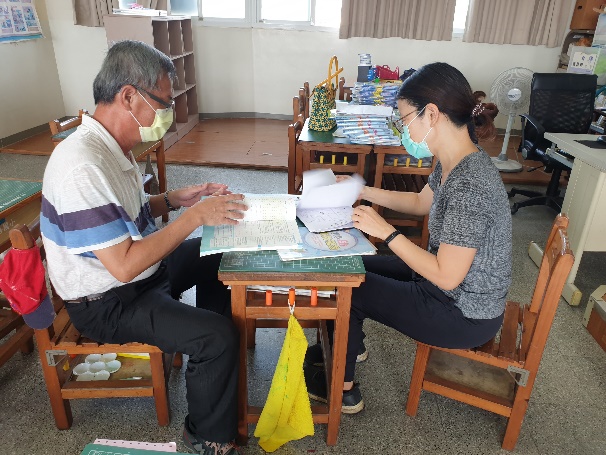 